РЕШЕНИЕ28.12.2022                                                                                        № 76О  внесении изменений и дополнений в решение Совета депутатов № 54 от 29.12.2021  о бюджете  муниципального образования Заглядинский сельсовет на 2022 год и плановый      период 2023 -2024годов1.Внести в решение № 54 от 29.12.2021 «О бюджете муниципального образования Заглядинский сельсовет на 2022 год и плановый период 2023-2024 годов» следующие изменения и дополнения: 1.1.В статье 1 сочетание «прогнозирующий общий объем доходов на 2022г в сумме 17010,364 тыс.рублей» заменить «прогнозирующий общий объем доходов  на 2022 г в сумме 20162,584 тыс.рублей»  , «прогнозирующий общий объем расходов местного бюджета на 2022 год в сумме 17010,364 тыс.рублей» заменить «общий объем  расходов местного бюджета на 2022 год в сумме 20241,384 тыс.рублей», дефицит 78,8 тыс.рублей.1.2. Приложения № 1,3,6,7,8,9 изложить в новой редакции согласно приложениям № 1,2,3,4,5,6 соответственно к настоящему решению.2. Настоящее решение вступает в силу после его официального опубликования (обнародования) и распространяется на правоотношения, возникшие с 01.01.2022Председатель Совета депутатовмуниципального образованияЗаглядинский сельсовет                                                                  С.С.ГубареваГлава муниципального образованияЗаглядинский сельсовет                                                                  Э.Н.Косынко                                                                                                        Приложение № 1                                                                          к решению Совета депутатов                                                                                         от   28.12.2022        № 76ИСТОЧНИКИвнутреннего финансирования дефицита бюджета                                                                                                                       Приложение № 2                                                                                                         к решению Совета депутатовот 28.12.2022              № 76Объем поступлений доходов по основным источникам   Приложение № 3                                                                                                     к решению Совета депутатов                                                                                                     от 28.12  .2022         № 76РАСПРЕДЕЛЕНИЕрасходов местного бюджета по разделам, подразделам функциональнойклассификации расходов Российской Федерации                                                                                                                   Приложение № 4                                                                         к решению Совета депутатов                                                                                    от  28 .12.2022         № 76ВЕДОМСТВЕННАЯ СТРУКТУРАРАСХОДОВ бюджета муниципального образованияЗаглядинский сельсовет на 2022-2024 годы Приложение № 5к  решению  Совета депутатовот  28 .12.2022     №76РАСПРЕДЕЛЕНИЕ БЮДЖЕТНЫХ АССИГНОВАНИЙ БЮДЖЕТА МУНИЦИПАЛЬНОГО ОБРАЗОВАНИЯ ЗАГЛЯДИНСКИЙ СЕЛЬСОВЕТ           ПО РАЗДЕЛАМ, ПОДРАЗДЕЛАМ, ЦЕЛЕВЫМ СТАТЬЯМ (МУНИЦИПАЛЬНЫМ ПРОГРАММАМ И НЕПРОГРАММНЫМ НАПРАВЛЕНИЯМ ДЕЯТЕЛЬНОСТИ), ГРУППАМ И ПОДГРУППАМ ВИДОВ РАСХОДОВ КЛАССИФИКАЦИИ РАСХОДОВ НА 2022-2024 ГОДЫ(тыс. руб.)Приложение № 6к  решению  Совета депутатовот 28.12.2022     №  76РАСПРЕДЕЛЕНИЕ БЮДЖЕТНЫХ АССИГНОВАНИЙ муниципального образования Заглядинский сельсовет ПО ЦЕЛЕВЫМ СТАТЬЯМ (МУНИЦИПАЛЬНЫМ ПРОГРАММАМ И НЕПРОГРАММНЫМ НАПРАВЛЕНИЯМ ДЕЯТЕЛЬНОСТИ), РАЗДЕЛАМ, ПОДРАЗДЕЛАМ, ГРУППАМ И ПОДГРУППАМ ВИДОВ РАСХОДОВ КЛАССИФИКАЦИИ РАСХОДОВ  на 2022-2024 годы  (тыс. руб.)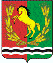 СОВЕТ     ДЕПУТАТОВМУНИЦИПАЛЬНОГО   ОБРАЗОВАНИЯ    ЗАГЛЯДИНСКИЙ СЕЛЬСОВЕТАСЕКЕЕВСКОГО РАЙОНА    ОРЕНБУРГСКОЙ ОБЛАСТИНомер кодаНаименование внутреннего финансированияСумма (тыс.руб)       2022      2023      2024         Сумма (тыс.руб)       2022      2023      2024         Сумма (тыс.руб)       2022      2023      2024         000 01 00 00 00 00 0000 000Источники внутреннего финансирования дефицитов бюджетов78,8000 01 05 00 00 00 0000 000Изменение остатков средств на счетах по учету средств бюджета  78,8000 01 05 00 00 00 0000 500Увеличение остатков средств бюджетов-17010,364-18234,315-10136,8000 01 05 00 00 00 0000 600Уменьшение остатков средств бюджетов17089,16418234,31510136,8Всего источников финансирования дефицитов бюджетов  78,8Код бюджетной классификации Российской Федерации                          Наименование доходовСумма (тыс.руб)Сумма (тыс.руб)Сумма (тыс.руб)                  1.                                          2.           3.           3.           3.20222023      20241 00 00000 00 0000 000Доходы4748,2  5112,1      5304,01 01 00000 00 0000 000Налоги на прибыль, доходы2348,0  2451,0    2542,0182 1 01 02010 01 1000 110Налог на доходы физических лиц с доходов, источником которых является налоговый агент, за исключением доходов, в отношении которых исчисление и уплата налога осуществляются в соответствии со статьями 227, 2271 и 228 Налогового кодекса Российской Федерации2348,02451,0    2542,01 03 00000 00 0000 000                      Акцизы652,5668,4 682,3100 1 03 02000 01 0000 110 Акцизы по подакцизным товарам (продукции), производимые на территории РФ652,5668,4682,3100 1 03 02230 01 0000 110Доходы от уплаты акцизов на дизельное топливо, зачисляемые в консолидированные бюджеты субъектов Российской Федерации295,0299,0300,4100 1 03 02240 01 0000 110Доходы от уплаты акцизов на моторные масла для дизельных и (или) карбюраторных (инжекторных) двигателей, зачисляемые в консолидированные бюджеты субъектов Российской Федерации  1,61,71,7100 1 03 02250 01 0000 110Доходы от уплаты акцизов на автомобильный бензин, производимый на территории Российской Федерации, зачисляемые в консолидированные бюджеты субъектов Российской Федерации392,9404,7418,8100 1 03 02260 01 0000 110Доходы от уплаты акцизов на прямогонный бензин, производимый на территории Российской Федерации, зачисляемые в консолидированные бюджеты субъектов Российской Федерации    -37,0- 37,0      - 38,61 05 00000 00 0000 000Налоги на совокупный доход1079,0   1324,0     1411,0182 1 05 03000 01 0000 110Единый сельскохозяйственный налог1079,01324,01411,01 06 00000 00 0000 000Налоги на мущество546,0   546,0       546,0182 1 06 01030 10 0000 110Налог на имущество101,0101,0101,0182 1 06 06000 00 0000 110Земельный налог445,0445,0445,0182 1 06 06033 10 0000 110Земельный налог, взимаемый по ставкам, установленным в соответствии с подпунктом 2  пункта 1 статьи 394 налогового кодекса Российской Федерации и применяемых к объектам налогообложения, расположенным в границах поселений250,0250,0250,0182 1 06 06043 10 0000 110Земельный налог, взимаемый по ставкам, установленным в соответствии с подпунктом 1 пункта 1 статьи 394 налогового кодекса Российской Федерации и применяемых к объектам налогообложения, расположенным в границах поселений195,0195,0195,01 08 00000 00 0000 000Государственная пошлина1,5    1,5        1,5916 1 08 04020 01 1000 110Гос пошлина1,51,51,51 11 00000 00 0000 000Доходы от использования имущества, находящегося в государственной и муниципальной собственности121,2121,2 121,2       111 1 11 05035 10 0000 120Доходы от сдачи в аренду имущества, находящегося в оперативном управлении органов управления муниципальных районов  и созданных ими учреждений( за исключением имущества муниципальных бюджетных и автономных учреждений), 121,2121,2121,22 00 00000 00 0000 000Безвозмездные поступления15414,38414157,8624832,82 02 00000 00 0000 000Безвозмездные поступления от других бюджетов бюджетной системы Российской Федерации14656,78414157,8624832,8916 2 02 15001 10 0000 150Дотация бюджетам поселений на выравнивание уровня бюджетной обеспеченности4310,73831,8 3830,3916 2 02 15002 10 0000 150       Дотации на выравнивание бюджетной обеспеченности сельских поселений из Фонда финансовой поддержки муниципального образования «Асекеевский район» на 2017-2019 годы1285,727,822,42 02 20000 00 0000 150Субсидии бюджетам бюджетной системы Российской Федерации (межбюджетные субсидии)8782,38410027,762700,0916 2 02 20077 00 0000 150Субсидии бюджетам на софинансирование капитальных вложений в объекты муниципальной собственности1666,7916 202 20216  10 0000 150Субсидии бюджетам поселений на осуществление дорожной деятельности в отношении автомобильных дорог общего пользования, а также капитального ремонта дворовых территорий многоквартирных домов, проездов к дворовым территориям многоквартирных домов населенных пунктов700,0916 202 20299 10 0000 150Субсидии бюджетам поселений на обеспечение мероприятий по переселению граждан из аварийного жилищного фонда, в том числе переселению граждан из аварийного жилищного фонда с учетом необходимости развития малоэтажного жилищного строительства, за счет средств, поступивших от государственной корпорации – Фонда содействия реформированию жилищно-коммунального хозяйства5069,9527653,642916 202 20302 10 0000 150Субсидии бюджетам поселений на обеспечение мероприятий по переселению граждан из аварийного жилищного фонда, в том числе переселению граждан из аварийного жилищного фонда с учетом необходимости развития малоэтажного жилищного строительства209,132355,32916 202 27576 00 0000 150Субсидии бюджетам  на софинансирование капитальных вложений  в объекты государственной (муниципальной) собственности в рамках обеспечения комплексного развития сельских поселений 2000916 202 29999 10 0000 150Субсидии на софинансирование мероприятий по капитальному ремонту объектов коммунальной инфраструктуры муниципальной собственности1503,3352,12 02 30000 00 0000 150Субвенции бюджетам субъектов Российской Федерации и муниципальных образований278,0270,5280,1916 2 02 35930 10 0000 150Субвенции на ЗАГС916 2 02 35118 10 0000 150Субвенции на первичный воинский учет278,0270,5280,1916 2 04 00000 00 0000 150Безвозмездные поступления от негосударственных организаций757,6916 2 04 05099 10 0000 150Безвозмездные поступления от негосударственных организаций в бюджеты сельских поселений757,6Всего доходов20162,58419269,96210136,8КодНаименование раздела подразделаСумма (тыс.руб.)Сумма (тыс.руб.)Сумма (тыс.руб.)         1.                                                2            3            3            32022202320240100Общегосударственные вопросы3568,63486,93486,90102Функционирование высшего должностного лица субъекта Российской Федерации и органа местного самоуправления749,1728,1728,10104Функционирование Правительства Российской Федерации, высших органов исполнительной власти субьектов Российской Федерации, местных администраций2814,52753,82753,80111Резервные фонды5,05,05,00200Национальная оборона278,0270,5280,10203Мобилизационная и вневойсковая подготовка278,0270,5280,10300Национальная безопасность и правоохранительная деятельность15,015,015,00310Обеспечение пожарной безопасности15,015,015,00400Национальная экономика2360,8921844,82416,00409Дорожное хозяйство (дорожные фонды)1980,8921481,82416,00412Другие вопросы в области национальной экономики380,03630500Жилищно-коммунальное хозяйство12362,31211921,7622207,80501Жилищное хозяйство5529,4809695,2880502Коммунальное хозяйство2106,677650,0650,00503Благоустройство 4726,1551576,4741557,80800Культура, кинематография1331,581406,01406,00801Культура 1331,581406,01406,01100Физкультура и спорт62,562,562,5 1101Физическая культура62,562,562,51300Обслуживание государственного и муниципального долга1301Обслуживание внутреннего государственного и муниципального долга1400Межбюджетные трансферты общего характера бюджетам субъектов Российской Федерации и муниципальных образований262,5262,5262,51403Прочие межбюджетные трансферты общего характера262,5262,5262,5ИТОГО РАСХОДОВ20241,38419269,96210136,8НаименованиеВед Раз-дел Под-разд  ЦСРВРСумма(тыс.руб)Сумма(тыс.руб)Сумма(тыс.руб)Сумма(тыс.руб)                         1        2   3   4          5    6        7        7        7        72022202320242024Муниципальное образование Заглядинский сельсовет91620241,38419269,96210136,810136,8Общегосударственные вопросы916013568,63486,93486,93486,9Функционирование высшего должностного лица субъекта Российской Федерации  и муниципального образования9160102749,1728,1728,1728,1Муниципальная программа сельских поселений "Муниципальная политика администрации сельского поселения"91601022200000000749,1728,1728,1728,1Подпрограмма «Осуществление финансово-хозяйственного, организационно-технического, правового, документационного, аналитического и информационного обеспечения исполнения полномочий главы муниципального образования и администрации91601022210000000749,1728,1728,1728,1Основное мероприятие «Обеспечение деятельности аппарата управления администрации»91601022210100000749,1728,1728,1728,1Глава муниципального образования91601022210110120749,1728,1728,1728,1Расходы на выплаты персоналу государственных (муниципальных) органов91601022210110120120749,1728,1728,1728,1Функционирование Правительства Российской Федерации, высших органов исполнительной власти субъектов Российской Федерации, местных администраций91601042814,52753,82753,82753,8Муниципальная программа сельских поселений "Муниципальная политика администрации сельского поселения"916010422000000002814,52753,82753,82753,8Подпрограмма «Осуществление финансово - хозяйственного, организационно - технического, правового, документационного, аналитического и информационного обеспечения исполнения полномочий главы муниципального образования и администрации»916010422100000002814,52753,82753,82753,8Основное мероприятие «Обеспечение деятельности аппарата управления администрации»916010422101000002814,52753,82753,82753,8Центральный аппарат916010422101100202814,52753,82753,82753,8Расходы на выплаты персоналу государственных (муниципальных) органов916010422101100201201038,911042,91042,91042,9Иные закупки товаров, работ и услуг для обеспечения государственных (муниципальных) нужд916010422101100202401318,591253,91253,91253,9Уплата налогов, сборов и иных платежей91601042210110020850457,0457,0457,0457,0Резервные фонды91601115,05,05,05,0Непрограммные мероприятия916011177000000005,05,05,05,0Прочие непрограммные мероприятия916011177500000005,05,05,05,0Резервные фонды916011177500000505,05,0 5,05,0Резервные средства916011177500000508705,05,05,05,0Национальная оборона91602278,0270,5280,1280,1Мобилизационная и вневойсковая подготовка9160203278,0  270,5280,1280,1Муниципальные программы поселений муниципального образования "Асекеевский район"91602032000000000278,0  270,5280,1280,1 Подпрограмма «Осуществление первичного воинского учета на территориях где отсутствуют военные комиссариаты»91602032010000000278,0270,5280,1280,1Основное мероприятие «Субвенции на осуществление первичного воинского учета на территориях, где отсутствуют военные комиссариаты»91602032010100000278,0270,5280,1280,1Субвенции на осуществление первичного воинского учета на территориях где отсутствуют военные комиссариаты91602032010151180278,0270,5280,1280,1Расходы на выплаты персоналу государственных (муниципальных) органов91602032010151180120278,0270,5280,1280,1Национальная безопасность и правоохранительная деятельность9160315,015,015,015,0Обеспечение пожарной безопасности916031015,015,015,015,0Муниципальные программы поселений муниципального образования "Асекеевский район"9160310200000000015,015,015,015,0Подпрограмма «Защита населения и территории поселений от чрезвычайных ситуаций, обеспечение пожарной безопасности 9160310202000000015,015,015,015,0Основное мероприятие«Защита населения и территории поселений от чрезвычайных ситуаций, обеспечение пожарной безопасности»9160310202010000015,015,015,015,0Обеспечение деятельности служб защиты населения и территорий от чрезвычайных ситуаций 9160310202017005015,015,015,015,0Иные закупки товаров, работ и услуг для обеспечения государственных (муниципальных) нужд9160310202017005024015,015,015,015,0Национальная экономика916042360,8921844,82416,02416,0Дорожное хозяйство (дорожные фонды)91604091980,8921481,82416,02416,0Муниципальные программы поселений муниципального образования "Асекеевский район"916040920000000001980,8921481,82416,02416,0Муниципальные подпрограммы поселений «Развитие жилищно-коммунального и дорожного хозяйства, благоустройства муниципальных образований»916040920300000001980,8921481,81708,931708,93Основное мероприятие «Развитие сети автомобильных дорог общего пользования местного значения»916040920301000001980,8921481,81708,931708,93Содержание и ремонт, капитальный ремонт автомобильных дорог общего пользования и искусственных сооружений на них916040920301907501980,8921481,81708,931708,93Иные закупки товаров, работ и услуг для обеспечения государственных (муниципальных) нужд916040920301907502401980,8921481,81708,931708,93Софинансирование на капитальный ремонт и ремонт автомобильных дорог общего пользования населенных пунктов916040920301S0410707,10707,10Иные закупки товаров, работ и услуг для обеспечения государственных (муниципальных) нужд916040920301S0410240707,10707,10Другие вопросы в области национальной экономики9160412380,0363,0Муниципальные программы поселений муниципального образования "Асекеевский район"91604122000000000380,0363Подпрограмма «Развитие градостроительной деятельности муниципального образования»91604122070000000380,0363Разработка местных нормативов градостроительного проектирования сельских поселений91604122070191710380,0Иные закупки товаров, работ и услуг для обеспечения государственных (муниципальных) нужд91604122070191710240380,0Основное мероприятие "Мероприятия по проведению документов территориального планирования и градостроительного зонирования муниципальных образований Оренбургской области в цифровой формат"91604122070300000363Cофинансирование мероприятий по проведению документов территориального планирования и градостроительного зонирования муниципальных образований Оренбургской области в цифровой формат, соответствующий требованиям к отраслевым пространственным данным для включения в ГИСОГД Оренбургской области, в рамках подпрограммы "Развитие системы градорегулирования в Оренбургской области"государственной программы "Стимулирование развития жилищного строительства в Оренбургской области"916041220703S1510363Иные закупки товаров, работ и услуг для обеспечения государственных (муниципальных) нужд916041220703S1510240363,0Жилищно- коммунальное хозяйство9160512506,11211921,7622207,82207,8Жилищное хозяйство91605015529,489695,288Муниципальные программы поселений муниципального образования "Асекеевский район"91605012000000000248,281683,535Муниципальные подпрограммы поселений «Развитие жилищно - коммунального и дорожного хозяйства, благоустройства муниципальных образований»91605012030000000248,281683,535Основное мероприятие "Мероприятия в области жилищного хозяйства"91605012030400000248,28Мероприятия в области жилищного хозяйства91605012030496080248,28Иные закупки товаров, работ и услуг для обеспечения государственных (муниципальных) нужд9160501203049608024049,0Уплата налогов, сборов и иных платежей91605012030496080850199,28Основное мероприятие"Реализация мероприятий по переселению граждан из домов блокированной застройки, признанных аварийными до 1 января 2017 года916050120307000001683,535Реализация мероприятий по переселению граждан из домов блокированной застройки, признанных аварийными до 1 января 2017 года916050120307S14101683,535Иные закупки товаров, работ и услуг для обеспечения государственных (муниципальных) нужд916050120307S14102401683,535Муниципальная адресная программа" Переселение граждан муниципального образования Заглядинский сельсовет Асекеевского района Оренбургской области из аварийного жилищного фонда" на 2013-2017 годы"916050121000000005281,28011,753Муниципальная подпрограмма "Переселение граждан из аварийного жилищного фонда в 2013-2017 годах"916050121100000005281,28011,753Обеспечение мероприятий по переселению граждан из аварийного жилищного фонда, в том числе переселению граждан из аварийного жилищного фонда с учетом необходимости развития малоэтажного жилищного строительства, поступивших от государственной корпорации -Фонда содействия реформированию жилищно-коммунального хозяйства 9160501211F3000005281,28011,753Обеспечение мероприятий по переселению граждан из аварийного жилищного фонда, в том числе переселению граждан из аварийного жилищного фонда с учетом необходимости развития малоэтажного жилищного строительства, за счет средств поступивших от государственной корпорации – Фонда содействия реформированию жилищно-коммунального хозяйства9160501211F3674835069,9527653,642Уплата налогов, сборов и иных платежей9160501211F3674838505069,9527653,642Обеспечение мероприятий по переселению граждан из аварийного жилищного фонда, в том числе переселению граждан из аварийного жилищного фонда с учетом необходимости развития малоэтажного жилищного строительства, за счет средств областного бюджета9160501211F367484209,132355,32Уплата налогов, сборов и иных платежей9160501211F367484850209,132355,32Обеспечение мероприятий по переселению граждан из аварийного жилищного фонда, в том числе переселению граждан из аварийного жилищного фонда с учетом необходимости развития малоэтажного жилищного строительства, за счет средств местного бюджета9160501211F36748S2,1162,791Уплата налогов, сборов и иных платежей9160501211F36748S8502,1162,791Коммунальное хозяйство91605022106,677650,0650,0650,0Муниципальные программы поселений муниципального образования "Асекеевский район"916050220000000002106,677650,0650,0650,0Муниципальные подпрограммы поселений «Развитие жилищно - коммунального и дорожного хозяйства, благоустройства муниципальных образований»916050220300000002106,677650,0650,0650,0Основное мероприятие «Строительство (реконструкция) объектов коммунальной инфраструктуры в сферах теплоснабжения, водоснабжения, водоотведения916050220303000002106,677650,0650,0650,0Мероприятия в области коммунального хозяйства91605022030390850552,436650,0650,0650,0Иные закупки товаров, работ и услуг для обеспечения государственных (муниципальных) нужд91605022030390850240552,436650,0650,0650,0Софинансирование мероприятий по капитальному ремонту  в объектах коммунальной инфраструктуры925050220303S04501554,241Иные закупки товаров, работ и  услуг для обеспечения государственных (муниципальных) нужд925050220303S04502401554,241Благоустройство 91605034726,1551576,4741557.81557.8Муниципальные программы поселений муниципального образования "Асекеевский район"916050320000000004726,1551576,4741557,81557,8Муниципальные подпрограммы поселений «Развитие жилищно - коммунального и дорожного хозяйства, благоустройства муниципальных образований»916050320300000004726,1551576,4741557,81557,8Основное мероприятие «Улучшение внешнего благоустройства, озеленения и санитарного состояния сельского поселения»916050320302000001581,9551576,4741557.81557.8Прочие мероприятия по благоустройству 916050320302908301553,3251511,4741492.81492.8Иные закупки товаров, работ и услуг для обеспечения государственных (муниципальных) нужд916050320302908302401553,3251511,4741492.81492.8Организация и содержание мест захоронения9160503203029084028,6365,065,065,0Иные закупки товаров, работ и услуг для обеспечения государственных (муниципальных) нужд9160503203029084024028,6365,065,065,0Основное мероприятие"Обеспечение комплексного развития сельских территорий"916050320306000003144,2Софинансирование на обеспечение комплексного развития сельских территорий91605032030675760287,1Иные закупки товаров, работ и услуг для обеспечения государственных (муниципальных) нужд91605032030675760240287,1Обеспечение комплексного развития сельских территорий916050320306L57602857,1Иные закупки товаров, работ и услуг для обеспечения государственных (муниципальных) нужд916050320306L57602402857,1Культура, кинематография916081331,581406,01406,01406,0Культура 91608011331,581406,01406,01406,0Муниципальные программы поселений муниципального образования "Асекеевский район"916080120000000001331,581406,01406,01406,0Муниципальная подпрограмма «Развитие культуры муниципальных образований 916080120400000001331,581406,01406,01406,0Основное мероприятие «Организация культурно – досугового обслуживания населения»91608012040100000963,181037,61037,61037,6Организация культурно-досугового обслуживания населения91608012040171250963,181037,61037,61037,6Иные закупки товаров, работ и услуг для обеспечения государственных (муниципальных) нужд91608012040171250240549,58624,0624,0624,0Иные межбюджетные трансферты91608012040171250540413,6413,6413,6413,6Основное мероприятие «Развитие библиотечного дела»91608012040200000368,4368,4368,4368,4Библиотечное, справочно-информационное обслуживание населения91608012040271270368,4368,4368,4368,4Иные закупки товаров, работ и услуг для обеспечения государственных (муниципальных) нужд9160801204027127024068,0   68,068,068,0Иные межбюджетные трансферты91608012040271270540300,4  300,4300,4300,4Физкультура и спорт9161162,562,562,562,5Физическая культура916110162,562,562,562,5Муниципальные программы поселений муниципального образования "Асекеевский район"9161101200000000062,562,562,562,5Муниципальная подпрограмма «Развитие физической культуры, спорта и туризма муниципальных образований 9161101205000000062,562,562,562,5Основное мероприятие «Выполнение работ по  проведению в соответствии с календарным планом физкультурных и спортивных мероприятий»9161101205010000062,562,562,562,5Выполнение работ по проведению физкультурных и спортивных мероприятий в соответствии с календарным планом  физкультурных и спортивных мероприятий9161101205017163062,562,5 62,562,5Иные межбюджетные трансферты9161101205017163054062,562,562,562,5Межбюджетные трансферты общего характера бюджетам субъектов Российской Федерации и муниципальных образований91614262,5262,5262,5262,5Прочие межбюджетные трансферты бюджетам субъектов Российской Федерации и муниципальных образований общего характера9161403262,5262,5262,5262,5Муниципальная программа сельских поселений "Муниципальная политика администрации сельского поселения"91614032200000000262,5262,5262,5262,5Подпрограмма «Осуществление финансово - хозяйственного, организационно - технического, правового, документационного, аналитического и информационного обеспечения исполнения полномочий главы муниципального образования и администрации»91614032210000000262,5262,5262,5262,5Основное мероприятие "Обеспечение выполнения передаваемых полномочий по централизованной бухгалтерии"91614032210200000262,5262,5262,5262,5Обеспечение централизованной бухгалтерии91614032210270180262,5262,5262,5262,5Межбюджетные трансферты 91614032210270180262,5262,5262,5262,5Иные межбюджетные трансферты91614032210270180540262,5262,5262,5262,5Итого расходов20241,38419269,96210136,8НаименованиеРазделПодразделЦелевая статья расходовВид расходов2022 2023202320242024Общегосударственные вопросы013568,63486,93486,93486,93486,9Функционирование высшего должностного лица субъекта Российской Федерации  и муниципального образования0102749,1728,1728,1728,1728,1Муниципальная программа сельских поселений "Муниципальная политика администрации сельского поселения"010222 0 00 00000749,1728,1728,1728,1728,1Подпрограмма «Осуществление финансово-хозяйственного, организационно-технического, правового, документационного, аналитического и информационного обеспечения исполнения полномочий главы муниципального образования и администрации010222 1 00 00000749,1728,1728,1728,1728,1Основное мероприятие «Обеспечение деятельности аппарата управления администрации»010222 1 01 00000749,1728,1728,1728,1728,1Глава муниципального образования010222 101 10120749,1728,1728,1728,1728,1Расходы на выплаты персоналу государственных (муниципальных) органов010222 1 01 10120120749,1728,1728,1728,1728,1Функционирование Правительства Российской Федерации, высших исполнительных органов государственной власти субъектов Российской Федерации, местных администраций01042814,52753,82753,82753,82753,8Муниципальная программа сельских поселений "Муниципальная политика администрации сельского поселения"010422000000002814,52753,82753,82753,82753,8Подпрограмма «Осуществление финансово - хозяйственного, организационно - технического, правового, документационного, аналитического и информационного обеспечения исполнения полномочий главы муниципального образования и администрации»010422100000002814,52753,82753,82753,82753,8Основное мероприятие «Обеспечение деятельности аппарата управления администрации»010422101000002814,52753,82753,82753,82753,8Центральный аппарат010422 1 01 100202814,52753,82753,82753,82753,8Расходы на выплаты персоналу государственных (муниципальных) органов010422 1 01100201201038,911042,91042,91042,91042,9Иные закупки товаров, работ и услуг для обеспечения государственных (муниципальных) нужд010422 1 01 100202401318,591253,91253,91253,91253,9Уплата налогов, сборов и иных платежей010422 1 01 10020850457,0457,0457,0457,0457,0Резервные фонды      01     1155555Непрограммные мероприятия011177 0 00 0000055555Прочие непрограммные мероприятия011177 5 00 0000055555Резервные фонды      01    1177 5 00 0005055555Резервные средства      01    1177 5 00 0005087055555Национальная оборона02278,0  270,5  270,5280,1280,1Мобилизационная и вневойсковая подготовка      02   03278,0  270,5  270,5280,1280,1Муниципальные программы поселений муниципального образования "Асекеевский район"      02   0320 0 00 00000278,0278,0270,5270,5280,1Муниципальная подпрограмма «Осуществление первичного воинского учета на территориях где отсутствуют военные комиссариаты»     02   0320 1 00 00000278,0278,0270,5270,5280,1Основное мероприятие «Субвенции на осуществление первичного воинского учета на территориях, где отсутствуют военные комиссариаты»     02   0320 1 01 00000278,0278,0270,5270,5280,1Субвенции на осуществление первичного воинского учета на территориях, где отсутствуют военные комиссариаты020320 1 01 51180278,0278,0270,5270,5280,1Расходы на выплаты персоналу государственных (муниципальных) органов020311 2 03 51180120278,0278,0270,5270,5280,1Национальная безопасность и правоохранительная деятельность031515151515Обеспечение пожарной безопасности      03    101515151515Муниципальные программы поселений муниципального образования "Асекеевский район"      03    10 20 0 00 000001515151515 Подпрограмма «Защита населения и территории поселений от чрезвычайных ситуаций, обеспечение пожарной безопасности»      03    10 20 2 00 000001515151515Основное мероприятие «Обеспечение деятельности служб защиты населения и территорий от чрезвычайных ситуаций»     03   1020 2 01 000001515151515Обеспечение деятельности служб защиты населения и территорий от чрезвычайных ситуаций      03   1020 2 01 700501515151515Иные закупки товаров, работ и услуг для обеспечения государственных (муниципальных) нужд     03   1020 2 01 700502401515151515Национальная экономика042360,8922360,8921844,81844,82416,0Дорожное хозяйство (дорожные фонды)04091980,8921980,8921481,81481,82416,0Муниципальные программы поселений муниципального образования "Асекеевский район"    04   0920 0 00 000001980,8921980,8921481,81481,81708,93Муниципальная подпрограмма «Развитие жилищно-коммунального и дорожного хозяйства, благоустройства муниципальных образований»     04   0920 3 00 000001980,8921980,8921481,81481,81708,93Основное мероприятие «Развитие сети автомобильных  дорог общего пользования местного значения»   04   0920 3 01 000001980,8921980,8921481,81481,81708,93Содержание и ремонт, капитальный ремонт автомобильных дорог общего пользования и искусственных сооружений на них   04   0920 3 01 907501980,8921980,8921481,81481,81708,93Иные закупки товаров, работ и услуг для обеспечения государственных (муниципальных) нужд    04    0920 3 01 907502401980,8921980,8921481,81481,81708,93Софинансирование на капитальный ремонт и ремонт автомобильных дорог общего пользования населенных пунктов   04   0920301S0410707,1Иные закупки товаров, работ и услуг для обеспечения государственных (муниципальных) нужд    04    0920301S0410240707,1Другие вопросы в области национальной экономики0412380,0380,0363,0363,0Муниципальные программы поселений муниципального образования "Асекеевский район"04122000000000380,0380,0363,0363,0Подпрограмма «Развитие градостроительной деятельности муниципального образования»04122070000000380,0380,0363,0363,0Разработка местных нормативов градостроительного проектирования сельских поселений04122070191710380,0380,0Иные закупки товаров, работ и услуг для обеспечения государственных (муниципальных) нужд04122070191710240380,0380,0Основное мероприятие "Мероприятия по проведению документов территориального планирования и градостроительного зонирования муниципальных образований Оренбургской области в цифровой формат"04122070300000363,0363,0Cофинансирование мероприятий по проведению документов территориального планирования и градостроительного зонирования муниципальных образований Оренбургской области в цифровой формат, соответствующий требованиям к отраслевым пространственным данным для включения в ГИСОГД Оренбургской области, в рамках подпрограммы "Развитие системы градорегулирования в Оренбургской области"государственной программы "Стимулирование развития жилищного строительства в Оренбургской области"041220703 S1510363,0363,0Иные закупки товаров, работ и услуг для обеспечения государственных (муниципальных) нужд041220703 S1510240363,0363,0Жилищно-коммунальное хозяйство0512506,11212506,11211921,76211921,7622207,8Жилищное хозяйство05015529,485529,489695,2889695,288Муниципальные программы поселений муниципального образования "Асекеевский район"05012000000000248,28248,28Муниципальные подпрограммы поселений «Развитие жилищно - коммунального и дорожного хозяйства, благоустройства муниципальных образований»05012030000000248,28248,28Основное мероприятие "Мероприятия в области жилищного хозяйства"05012030400000248,28248,28Мероприятия в области жилищного хозяйства"05012030496080248,28248,28Иные закупки товаров, работ и услуг для обеспечения государственных (муниципальных) нужд0501203049608024049,049,0Уплата налогов, сборов и иных платежей05012030496080850199,28199,28Основное мероприятие"Реализация мероприятий по переселению граждан из домов блокированной застройки, признанных аварийными до 1 января 2017 года050120307000001683.5351683.535Реализация мероприятий по переселению граждан из домов блокированной застройки, признанных аварийными до 1 января 2017 года050120307S14101683.5351683.535Иные закупки товаров, работ и услуг для обеспечения государственных (муниципальных) нужд050120307S14102401683.5351683.535Муниципальная адресная программа" Переселение граждан муниципального образования Заглядинский сельсовет Асекеевского района Оренбургской области из аварийного жилищного фонда" на 2013-2017 годы"050121000000005281,25281,28011,7538011,753Муниципальная подпрограмма "Переселение граждан из аварийного жилищного фонда в 2013-2017 годах"050121100000005281,25281,28011,7538011,753Обеспечение мероприятий по переселению граждан из аварийного жилищного фонда, в том числе переселению граждан из аварийного жилищного фонда с учетом необходимости развития малоэтажного жилищного строительства, за счет средств поступивших от государственной корпорации – Фонда содействия реформированию жилищно-коммунального хозяйства0501211F3000005281,25281,28011,7538011,753Обеспечение мероприятий по переселению граждан из аварийного жилищного фонда, в том числе переселению граждан из аварийного жилищного фонда с учетом необходимости развития малоэтажного жилищного строительства, поступивших от государственной корпорации -Фонда содействия реформированию жтлищно-коммунального хозяйства 0501211F3674835069,9525069,9527653,6427653,642Уплата налогов, сборов и иных платежей0501211F3674838505069,9525069,9527653,6427653,642Обеспечение мероприятий по переселению граждан из аварийного жилищного фонда, в том числе переселению граждан из аварийного жилищного фонда с учетом необходимости развития малоэтажного жилищного строительства, за счет средств областного бюджета0501211F367484209,132209,132355,320355,320Уплата налогов, сборов и иных платежей0501211F367484850209,132209,132355,320355,320Обеспечение мероприятий по переселению граждан из аварийного жилищного фонда, в том числе переселению граждан из аварийного жилищного фонда с учетом необходимости развития малоэтажного жилищного строительства, за счет средств областного бюджета0501211F36748S2,1162,1162,7912,791Уплата налогов, сборов и иных платежей0501211F36748S8502,1162,1162,7912,791Коммунальное хозяйство05022106,6772106,677650,0650,0650,0Муниципальные программы поселений муниципального образования "Асекеевский район"      05     0220000000002106,6772106,677650,0650,0650,0Муниципальные подпрограммы поселений «Развитие жилищно - коммунального и дорожного хозяйства, благоустройства муниципальных образований»      05     0220300000002106,6772106,677650,0650,0650,0Основное мероприятие «Строительство (реконструкция) объектов коммунальной инфраструктуры в сферах теплоснабжения, водоснабжения, водоотведения      05     0220 3 03 000002106,6772106,677650,0650,0650,0Мероприятия в области коммунального хозяйства     05     0220 3 03 90850000552,436552,436650,0650,0650,0Иные закупки товаров, работ и услуг для обеспечения государственных (муниципальных) нужд    05    0220 3 03 90850240552,436552,436650,0650,0650,0Софинансирование мероприятий по капитальному ремонту  в объектах коммунальной инфраструктуры     05     0220303S04501554,2411554,241Иные закупки товаров, работ и  услуг для обеспечения государственных (муниципальных) нужд    05    0220303S04502401554,2411554,241Благоустройство      05   034726,1554726,1551576,4741576,4741557.8Муниципальные программы поселений муниципального образования "Асекеевский район"    05   0320000000004726,1554726,1551576,4741576,4741557,8Муниципальные подпрограммы поселений «Развитие жилищно - коммунального и дорожного хозяйства, благоустройства муниципальных образований»    05   0320300000004726,1554726,1551576,4741576,4741557,8Основное мероприятие «Улучшение внешнего благоустройства, озеленения и санитарного состояния сельского поселения»    05   0320 3 02 000001581,9551581,9551576,4741576,4741557.8Прочие мероприятия по благоустройству городов, округов и поселений   05   0320 3 02 908301553,3251553,3251511,4741511,4741492.8Иные закупки товаров, работ и услуг для обеспечения государственных (муниципальных) нужд   05   0320 3 02 908302401553,3251553,3251511,4741511,4741492.8Организация и содержание мест захоронения    05    0320 3 02 90840  28,63  28,63  65,0  65,065,0Иные закупки товаров, работ и услуг для обеспечения государственных (муниципальных) нужд    05    0320 3 02 9084024028,6328,6365,065,065,0Основное мероприятие"Обеспечение комплексного развития сельских территорий"050320306000003144,23144,2Софинансирование на обеспечение комплексного развития сельских территорий05032030675760287,1287,1Иные закупки товаров, работ и услуг для обеспечения государственных (муниципальных) нужд05032030675760240287,1287,1Обеспечение комплексного развития сельских территорий050320 3 06 L57602857,12857,1Иные закупки товаров, работ и услуг для обеспечения государственных (муниципальных) нужд   05   0320 3 06 L57602402857,12857,1Культура и кинематография 081331,581331,581406,01406,01406,0Культура08011331,581331,581406,01406,01406,0Муниципальные программы поселений муниципального образования "Асекеевский район"080120000000001331,581331,581406,01406,01406,0Муниципальная подпрограмма «Развитие культуры муниципальных образований»     08     0120 4 00 000000001331,581331,581406,01406,01406,0Основное мероприятие «Организация культурно – досугового обслуживания населения»    08   0120 4 01 00000000963,18963,181037,61037,61037,6Организация культурно-досугового обслуживания населения    08   0120 4 01 71250000963,18963,181037,61037,61037,6Иные закупки товаров, работ и услуг для обеспечения государственных (муниципальных) нужд    08   0120 4 01 71250240549,58549,58624,0624,0624,0Иные межбюджетные трансферты    08   01   20 4 01 71250540 413,6413,6413,6413,6413,6Основное мероприятие «Развитие библиотечного дела»    08   0120 4 02 00000000368,4368,4368,4368,4368,4Библиотечное, справочно-информационное обслуживание населения    08   0120 4 02 71270000368,4368,4368,4368,4368,4Иные закупки товаров, работ и услуг для обеспечения государственных (муниципальных) нужд   08  0120 4 02 7127024068,068,0   68,0   68,068,0Иные межбюджетные трансферты    08   0120 4 02 71270540300.4300.4300.4300.4300.4Физическая культура и спорт    11   62,5   62,562,562,5  62,5Физическая культура    11   01  62,5  62,562,562,5  62,5Муниципальные программы поселений муниципального образования "Асекеевский район"    11   0120 0 00 00000  62,5  62,562,562,5  62,5Муниципальная подпрограмма «Развитие физической культуры, спорта и туризма муниципальных образований»    11   0120 5 00 00000  62,5  62,562,562,5  62,5Основное мероприятие «Выполнение работ по  проведению в соответствии с календарным планом физкультурных и спортивных мероприятий»   11   0120 5 01 00000   62,5   62,562,562,5   62,5Выполнение работ по проведению физкультурных и спортивных мероприятий в соответствии с календарным планом  физкультурных и спортивных мероприятий   11   0120 5 01 71630000  62,5  62,562,5 62,5    62,5Иные межбюджетные трансферты   11  0120 5 01 7163054062,562,562,562,562,5Межбюджетные трансферты общего характера бюджетам субъектов Российской Федерации и муниципальных образований14262,5262,5262,5262,5262,5Прочие межбюджетные трансферты бюджетам субъектов Российской Федерации и муниципальных образований общего характера1403262,5262,5262,5262,5262,5Муниципальная программа сельских поселений "Муниципальная политика администрации сельского поселения"14032200000000262,5262,5262,5262,5262,5Подпрограмма «Осуществление финансово-хозяйственного, организационно-технического, правового, документационного, аналитического и информационного обеспечения исполнения полномочий главы муниципального образования и администрации14032210000000262,5262,5262,5262,5262,5Основное мероприятие "Обеспечение выполнения передаваемых полномочий по централизованной бухгалтерии"14032210200000262,5262,5262,5262,5262,5Обеспечение централизованной бухгалтерии14032210270180262,5262,5262,5262,5262,5Иные межбюджетные трансферты14032210270180540262,5262,5262,5262,5262,5Итого20241,38420241,38419269,96219269,96210136,8НаименованиеЦелевая статья расходовРазделПодразделВид рас-ходов2022 20232024Муниципальные программы поселений муниципального образования "Асекеевский район"200000000020236,3847508,8097 087,40Подпрограмма «Осуществление первичного воинского учета на территориях где отсутствуют военные комиссариаты»2010000000278,0270,5280,1Основное мероприятие «Субвенции на осуществление первичного воинского учета на территориях, где отсутствуют военные комиссариаты»2010100000278,0270,5280,1Субвенции на осуществление первичного воинского учета на территориях, где отсутствуют военные комиссариаты2020151180278,0270,5280,1Национальная оборона202015118002278,0270,5280,1Мобилизационная и вневойсковая подготовка20201511800203278,0270,5280,1Расходы на выплаты персоналу государственных (муниципальных) органов20201511800203120278,0270,5280,1Подпрограмма «Защита населения и территории поселений от чрезвычайных ситуаций, обеспечение пожарной безопасности» 202000000015,015,015,0Обеспечение деятельности служб защиты населения и территорий от чрезвычайных ситуаций202010000015,015,015,0Обеспечение деятельности служб защиты населения и территорий от чрезвычайных ситуаций202017005015,015,015,0Национальная безопасность и правоохранительная деятельность20201700500315,015,015,0Обеспечение пожарной безопасности2020170050031015,015,015,0Иные закупки товаров, работ и услуг для обеспечения государственных (муниципальных) нужд2020170050031024015,015,015,0Муниципальные подпрограммы поселений «Развитие жилищно - коммунального и дорожного хозяйства, благоустройства муниципальных образований»20300000009205,8045391,8095 323,80Основное мероприятие «Развитие сети автомобильных дорог общего пользования местного значения»20301000001 980,8921 481,803 116,00Содержание и ремонт, капитальный ремонт автомобильных дорог общего пользования и искусственных сооружений на них20301907501 980,8921 481,802408,9Национальная экономика2030190750041 980,8921 481,802408,9Дорожное хозяйство(дорожные фонды)203019075004091 980,8921 481,802408,9Иные закупки товаров, работ и услуг для обеспечения государственных (муниципальных) нужд203019075004092401 980,8921 481,802408,9Софинансирование на капитальный ремонт и ремонт автомобильных дорог общего пользования населенных пунктов20301S0410707,10Национальная экономика20301S041004707,10Дорожное хозяйство(дорожные фонды)20301S04100409707,10Иные закупки товаров, работ и услуг для обеспечения государственных (муниципальных) нужд20301S04100409240707,10Основное мероприятие  "Улучшение внешнего благоустройства, озеленения и санитарного состояния поселения"20302000001581,9551576,4741 557,80Прочие мероприятия по благоустройству20302908301553,3251511,4741 492,80Жилищно-коммунальное хозяйство2030290830051553,3251511,4741 492,80Благоустройство203029083005031553,3251511,4741 492,80Иные закупки товаров, работ и услуг для обеспечения государственных (муниципальных) нужд203029083005032401553,3251511,4741 492,80Организация и содержание мест захоронения203029084028,6365,065,0Жилищно-коммунальное хозяйство20302908400528,6365,065,0Благоустройство2030290840050328,6365,065,0Иные закупки товаров, работ и услуг для обеспечения государственных (муниципальных) нужд2030290840050324028,6365,065,0Основное мероприятие  «Строительство (реконструкция) объектов коммунальной инфраструктуры в сферах теплоснабжения, водоснабжения, водоотведения»20303000002 106,677650,0650,0Мероприятия в области коммунального хозяйства2030390850552,436650,0650,0Жилищно-коммунальное хозяйство203039085005552,436650,0650,0Коммунальное хозяйство20303908500502552,436650,0650,0Иные закупки товаров, работ и услуг для обеспечения государственных (муниципальных) нужд20303908500502240552,436650,0650,0Софинансирование мероприятий по капитальному ремонту  в объектах коммунальной инфраструктуры20303S04501554,241Жилищно-коммунальное хозяйство20303S0450051554,241Коммунальное хозяйство20303S045005021554,241Иные закупки товаров, работ и услуг для обеспечения государственных (муниципальных) нужд20303S045005022401554,241Основное мероприятие "Мероприятия в области жилищного хозяйства"2030400000248,28Мероприятия в области жилищного хозяйства2030496080248,28Жилищно-коммунальное хозяйство203049608005248,28Жилищное хозяйство20304960800501248,28Иные закупки товаров, работ и услуг для обеспечения государственных (муниципальных) нужд2030496080050124049,0Уплата налогов, сборов и иных платежей20304960800501850199,28Основное мероприятие"Обеспечение комплексного развития сельских территорий"20306000003144,20Софинансирование на обеспечение комплексного развития сельских территорий20306757600503287,1Иные закупки товаров, работ и услуг для обеспечения государственных (муниципальных) нужд20306757600503240287,1Обеспечение комплексного развития сельских территорий20306L57602 857,10Жилищно-коммунальное хозяйство20306L5760052 857,10Благоустройство20306L576005032 857,10Иные закупки товаров, работ и услуг для обеспечения государственных (муниципальных) нужд20306L576005032402 857,10Основное мероприятие"Реализация мероприятий по переселению граждан из домов блокированной застройки, признанных аварийными до 1 января 2017 года20307000001683,535Реализация мероприятий по переселению граждан из домов блокированной застройки, признанных аварийными до 1 января 2017 года20307S14101683,535Жилищно-коммунальное хозяйство20307S1410051683,535Жилищное хозяйство20307S141005011683,535Иные закупки товаров, работ и услуг для обеспечения государственных (муниципальных) нужд20307S141005012401683,535Основное мероприятие «Организация культурно-досугового обслуживания населения»20400000001331,581406,01406,0Основное мероприятие «Организация культурно-досугового обслуживания населения»2040100000963,181037,61037,6Организация культурно – досугового обслуживания населения2040171250963,181037,61037,6Культура и кинематография204017125008963,181037,61037,6Культура20401712500801963,181037,61037,6Иные закупки товаров, работ и услуг для обеспечения государственных (муниципальных) нужд20401712500801240549,58624,0624,0Иные межбюджетные трансферты20401712500801540413,6413,6413,6Основное мероприятие «Развитие библиотечного дела»2040200000368,40368,40368,40Библиотечное, справочно – информационное обслуживание населения2040271270368,40368,40368,40Культура и кинематография204027127008368,40368,40368,40Культура20402712700801368,40368,40368,40Иные закупки товаров, работ и услуг для обеспечения государственных (муниципальных) нужд2040271270080124068,068,068,0Иные межбюджетные трансферты20402712700801540300,4300,4300,4Выполнение работ по проведению физкультурных и спортивных мероприятий в соответствии с календарным планом физкультурных и спортивных мероприятий205000000062,562,562,5Выполнение работ по проведению физкультурных и спортивных мероприятий в соответствии с календарным планом физкультурных и спортивных мероприятий205010000062,562,562,5Выполнение работ по проведению физкультурных и спортивных мероприятий в соответствии с календарным планом физкультурных и спортивных мероприятий205017163062,562,562,5Физическая культура и спорт20501716301162,562,562,5Физическая культура 2050171630110162,562,562,5Иные межбюджетные трансферты2050171630110154062,562,562,5Подпрограмма «Развитие градостроительной деятельности муниципального образования»2070000000380363,0Разработка местных нормативов градостроительного проектирования сельских поселений20701917100412380,0Иные закупки товаров, работ и услуг для обеспечения государственных (муниципальных) нужд20701917100412240380,0Основное мероприятие "Мероприятия по проведению документов территориального планирования и градостроительного зонирования муниципальных образований Оренбургской области в цифровой формат"2070300000363,0Cофинансирование мероприятий по проведению документов территориального планирования и градостроительного зонирования муниципальных образований Оренбургской области в цифровой формат ,соответствующий требованиям к отраслевым пространственным данным для включения в ГИСОГД Оренбургской области, в рамках подпрограммы "Развитие системы градорегулирования в Оренбургской области"государственной программы "Стимулирование развития жилищного строительства в Оренбургской области"20703S1510363,0Национальная экономика20703S151004363,0Другие вопросы в области национальной экономики20703S15100412363,0Иные закупки товаров, работ и услуг для обеспечения государственных (муниципальных) нужд20703S15100412240363,0Муниципальная адресная программа" Переселение граждан муниципального образования Заглядинский сельсовет Асекеевского района Оренбургской области из аварийного жилищного фонда" на 2013-2017 годы"21000000005281,28011,753Муниципальная подпрограмма "Переселение граждан из аварийного жилищного фонда в 2013-2017 годах"21100000005281,28011,753Обеспечение мероприятий по переселению граждан из аварийного жилищного фонда ,в том числе переселению граждан из аварийного жилищного фонда с учетом необходимости развития малоэтажного жилищного строительства, поступивших от государственной корпорации -Фонда содействия реформированию жилищно-коммунального хозяйства 211F3000005281,28011,753Обеспечение мероприятий по переселению граждан из аварийного жилищного фонда, в том числе переселению граждан из аварийного жилищного фонда с учетом необходимости развития малоэтажного жилищного строительства ,поступивших от государственной корпорации -Фонда содействия реформированию жилищно-коммунального хозяйства 211F3674835069,9527653,642Жилищно-коммунальное хозяйство211F367483055069,9527653,642Жилищное хозяйство211F36748305015069,9527653,642Уплата налогов, сборов и иных платежей211F36748305018505069,9527653,642Обеспечение мероприятий по переселению граждан из аварийного жилищного фонда ,в том числе переселению граждан из аварийного жилищного фонда с учетом необходимости развития малоэтажного жилищного строительства, за счет средств областного бюджета211F367484209,132355,320Жилищно-коммунальное хозяйство211F36748405209,132355,320Жилищное хозяйство211F3674840501209,132355,320Уплата налогов, сборов и иных платежей211F3674840501850209,132355,320Обеспечение мероприятий по переселению граждан из аварийного жилищного фонда, в том числе переселению граждан из аварийного жилищного фонда с учетом необходимости развития малоэтажного жилищного строительства, за счет средств местного бюджета211F36748S1,1962,791Жилищно-коммунальное хозяйство211F36748S052,1162,791Жилищное хозяйство211F36748S05012,1162,791Уплата налогов, сборов и иных платежей211F36748S05018502,1162,791Муниципальная программа сельских поселений "Муниципальная политика администрации сельского поселения"22000000003 826,103744,4003744,400Подпрограмма «Осуществление финансово - хозяйственного, организационно - технического, правового, документационного, аналитического и информационного обеспечения исполнения полномочий главы муниципального образования и администрации»22100000003 826,103744,4003744,400Основное мероприятие «Обеспечение деятельности аппарата управления администрации»22101000003 563,603 481,903 481,90Центральный аппарат22101100202 814,502 753,802 753,80Общегосударственные вопросы2210110020012 814,502 753,802 753,80Функционирование Правительства Российской Федерации, высших исполнительных органов государственной власти субъектов Российской Федерации, местных администраций221011002001042 814,502 753,802 753,80Расходы на выплаты персоналу государственных (муниципальных) органов221011002001041201 038,911 042,901 042,90Иные закупки товаров, работ и услуг для обеспечения государственных (муниципальных) нужд221011002001042401 318,591 253,901 253,90Уплата налогов, сборов и иных платежей22101100200104850457,00457,00457,00Глава муниципального образования2210110120749,10728,10728,10Общегосударственные вопросы221011012001749,10728,10728,10Функционирование высшего должностного лица субъекта Российской Федерации и муниципального образования22101101200102749,10728,10728,10Расходы на выплаты персоналу государственных (муниципальных) органов22101101200102120749,10728,10728,10Основное мероприятие "Обеспечение выполнения передаваемых полномочий по централизованной бухгалтерии"2210200000262,50262,50262,50Обеспечение централизованной бухгалтерии2210270180262,50262,50262,50Межбюджетные трансферты общего характера бюджетам субъектов Российской Федерации и муниципальных образований221027018014262,50262,50262,50Прочие межбюджетные трансферты бюджетам субъектов Российской Федерации и муниципальных образований общего характера22102701801403262,50262,50262,50Иные межбюджетные трансферты22102701801403540262,50262,50262,50Непрограммные мероприятия77000000005,05,05,0Прочие непрограммные мероприятия77500000005,05,05,0Резервные фонды77500000505,05,05,0Общегосударственные вопросы7750000050015,05,05,0Резервные фонды775000005001115,05,05,0Резервные средства775000005001118705,05,05,0ИТОГО20241,38419269,96210136,8